Application Form: Mr. and Ms. Juneteenth 2016                                       Deadline: June 1, 2016  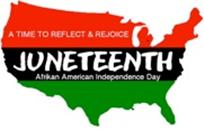 Completed packet: application, picture and essay should be sent to Project Success Coalition, P.O. Box 151003 Ogden, UT 84415 or email to brenda_burrell@msn.com.Full Name:			Last				First				MiddleAddress:				Street				City 		State 		ZipPhone Number:_(____)_______________E-mail Address: 	 	Area CodeBirth Date: _______/________/________Parent/Guardian:	          	Month	Day	YearName of School: _________________________  School District  ______________________________ Achievements or accomplishments:  _______________________________________________________________________ __________________________________________________________________________________________________________________________________________________________________________________________________________________________________________________________________________________________________________________Life Ambition:__________________________________________________________________________________________________________________________________________________________Do you have any special talents or hobbies?___________________________________________________________________________________________________________________________________Give three words that best describe you: _________________________________________________What person would you most like to meet and why?____________________________________________________________________________________________________________________________ ____________________________________________________________________________________What is your personal motto that best describes your view of life? ________________________________________________________________________________________________________________Any other interesting information about yourself? _____________________________________________________________________________________________________________________________Please attach a photograph of yourself and the essay to this application. Deadline:  June 1, 2016Essay:  Must be typed.  No longer than 500 words (approximately 1¾ pages). Respond to the following question: The theme for the 2016 Juneteenth Festival is “Renewing Our Strength” Discuss the issues around the Black Lives Matter movement and deaths at the hands of law enforcement. Explain how we can tap into (Nia: Purpose) to restore our families, our communities, and ourselves to our traditional greatness. Please state what you are willing to do.Name: ________________________________________  Today’s Date __________________The Mr. & Ms. Juneteenth Scholarship Pageant will be held on Friday, June 17, 2017 during the State of Black Utah Roundtable Discussion at Weber State University.